Publicado en Barcelona el 28/11/2017 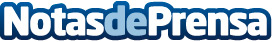 Las nuevas relaciones médico-paciente cambian las reglas del juego en el sector sanitarioLa consultora Know-How Consulting Network (KHCN) estudia las problemáticas del sector de la salud y ofrece asesoramiento a centros médicosDatos de contacto:Know-How Consulting Network932376434Nota de prensa publicada en: https://www.notasdeprensa.es/las-nuevas-relaciones-medico-paciente-cambian Categorias: Medicina Comunicación Marketing http://www.notasdeprensa.es